Как помочь сердцу быть здоровымОт сердечно-сосудистых заболеваний погибает в Европейской части земного шара около 4,3 млн жителей в год. По количеству смертей сердечно-сосудистые заболевания опережают даже раковые заболевания. Однако здоровый образ жизни и регулярное употребление в пищу, специально приготовленного средства по рецепту кавказских долгожителей, поможет вам свести риск заболевания к минимуму. Тот, кто уже имеет заболевания сердца, сможет значительно улучшить состояние своего здоровья.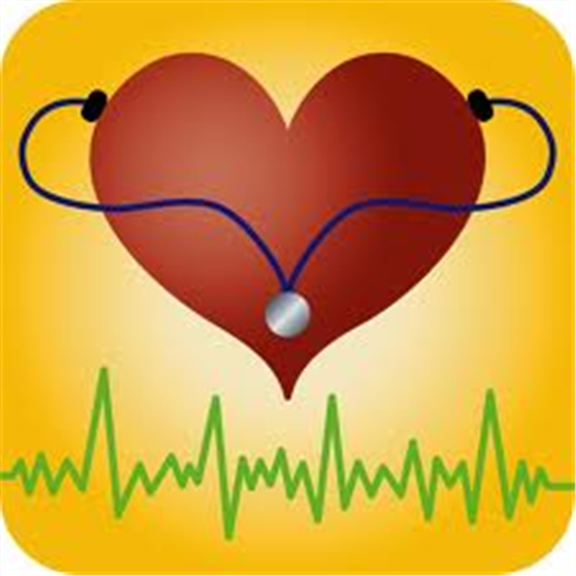 Вам понадобится- 250 гр очищенных грецких орехов;- 250 гр кураги;- 250 гр изюма без косточек;- 250 гр меда;- 5 штук лимонов;- мясорубка для приготовления массы из орехов,изюма,кураги и лимонов- стеклянные банки с крышками для хранения готового продукта.Инструкция1.Положите курагу, изюм, лимоны в дуршлаг. Промойте проточной водой, затем обдайте кипятком  и дождитесь пока вода стечет.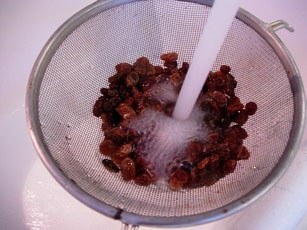 2.Разрежьте лимоны на несколько частей и удалите косточки. Переберите орехи, чтобы удалить все ненужное.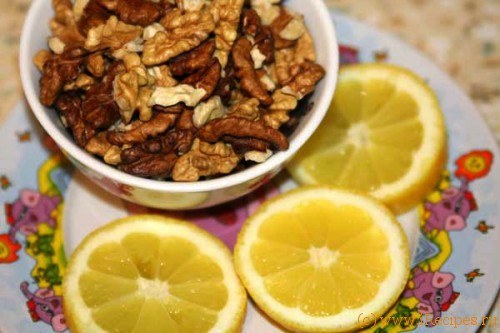 3.Курагу, изюм, лимоны и грецкие орехи пропускаем чере6з мясорубку и перемешиваем полученную массу в эмалированной или стеклянной посуде.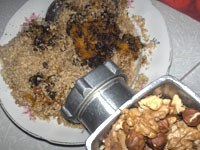 4.Продолжая перемешивать смесь, добавляем мед.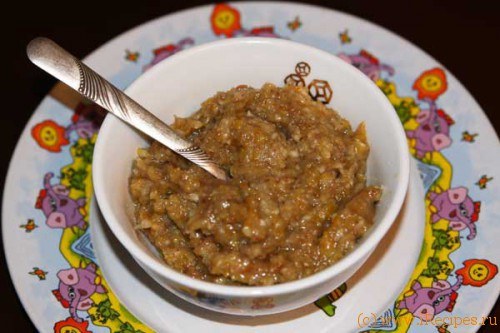 5.Переложить полученную смесь в стеклянную посуду с крышкой. Хранить в темном прохладном месте.
6.Принимать ежедневно утром и вечером перед едой по одной десертной ложке.